Aufgabe 1: Live-Schaltung in den Zoo - eine RadioreportageAm «Tag des Tieres» machst du für eine Radiostation eine Live-Reportage aus dem Zoo. Du erzählst, was heute an diesem Tag im Zoo los ist.Beschreibe einen Rundgang durch den Zoo. Schildere, was du siehst, wem du begegnest und was du erlebst. Sprich in Standardsprache.Nimm deine Reportage auf.Geh dabei so vor:Stell dich in einer Einleitung vor.Erklär den Zuhörenden, warum du aus dem Zoo berichtest.Stoppe auf deinem Rundgang mindestens zweimal und erzähle etwas zu jedem Tier, vor dem du stehst. Du kannst auch über die Besucher oder die Umgebung berichten.Schliesse deine Reportage mit einem passenden Satz.Notiere zu diesen Punkten Stichworte. Du kannst sie bei der Aufnahme verwenden.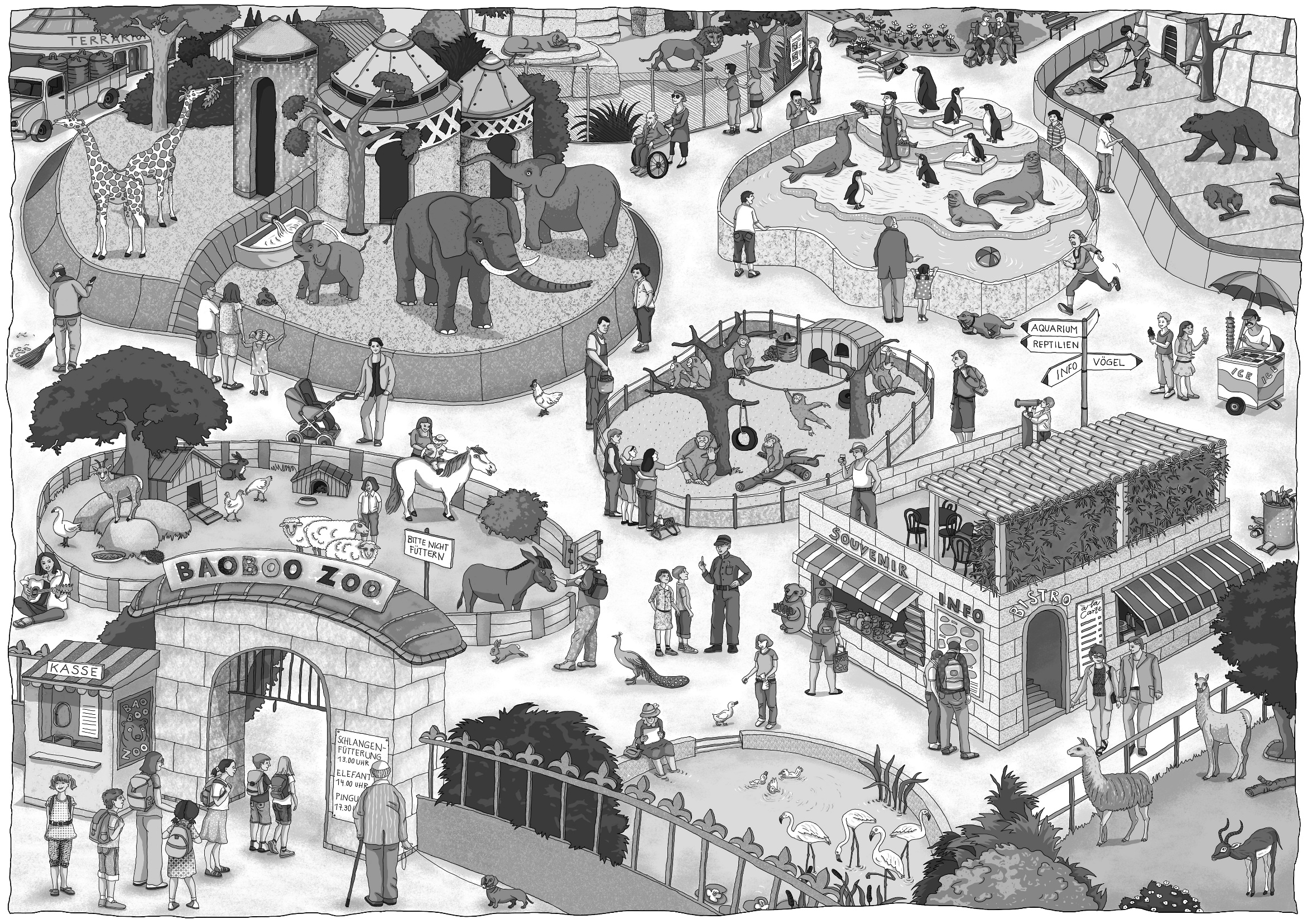 